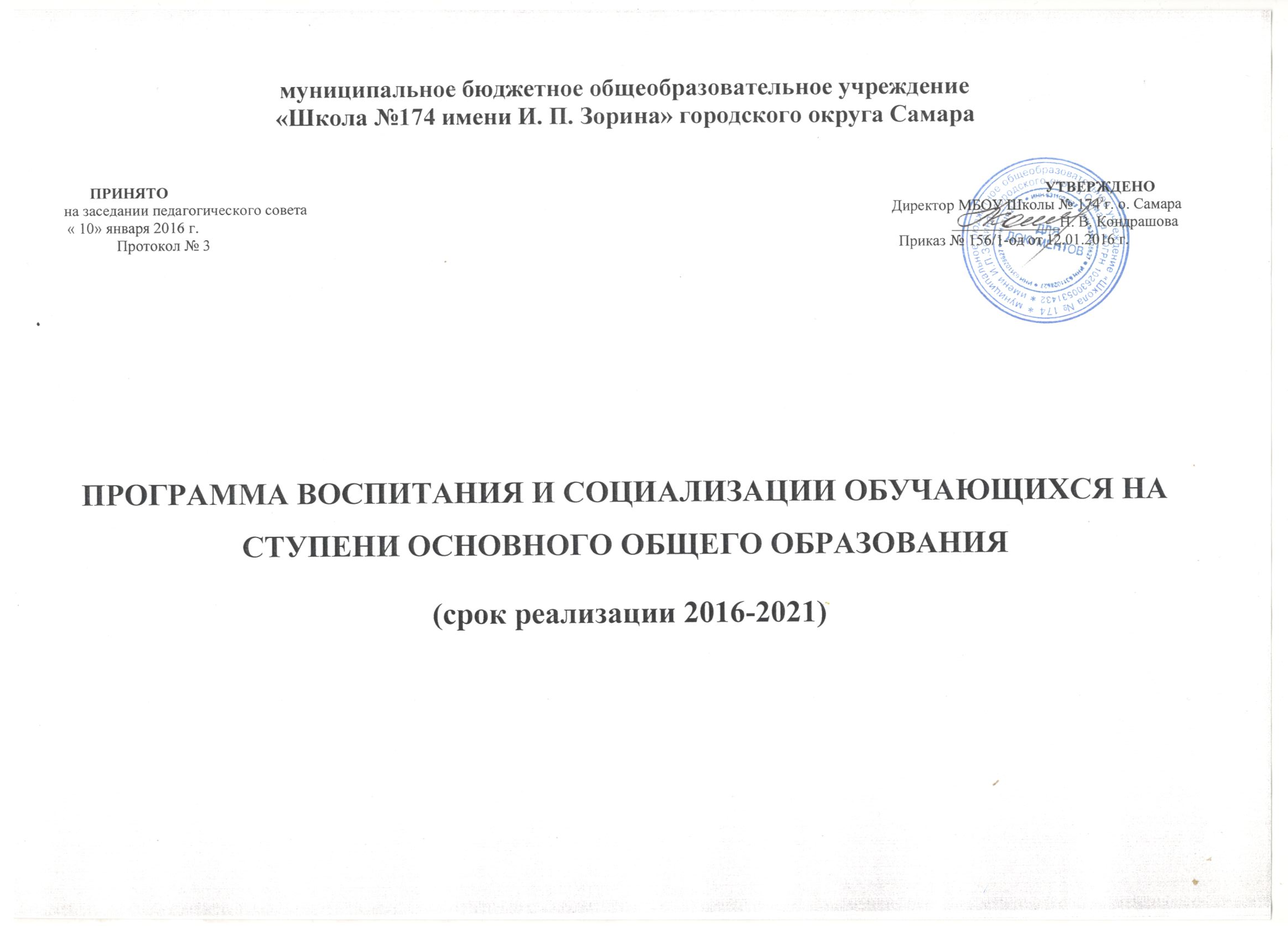 Пояснительная запискаАктуальность программыУчителя, которым дети обязаны воспитанием, 
почтеннее, чем родители: 
одни нам дарят только жизнь,
а другие – добрую жизнь.
Аристотель       Приоритетность задач воспитания подрастающего поколения подчеркнутав концепции модернизации российского образования    Отношения  общества и личности становятся, с одной стороны, более жёсткими, требующими конкурентоспособности всех участвующих в них субъектов, с другой – дают возможность для свободного самоопределения, самореализации человека на основе адекватного выбора способов решения своих социальных проблем.
       Закон Российской Федерации «Об образовании» объясняет целенаправленный процесс образования как единство двух процессов: воспитания и обучения, отдавая приоритет воспитательному процессу. Современному обществу необходимы молодые люди, быстро приспосабливающиеся  к изменяющимся условиям, способные принимать решения, обладающие чувством ответственности, реально ощущающие свою значимость.
       Школа – это один из основных институтов, принимающих непосредственное участие в воспитании и формировании развития личности ребёнка. Большая часть работы ложится на плечи классного руководителя, деятельность которого в воспитательной системе – гармонично сочетать духовно – эстетические, идейно – нравственные принципы, единство доброты познания и освоение жизни. Сегодня основная задача классного руководителя – создать условия для творческого поиска ребенка. Человек XXI века должен быть физически здоровым, духовно-нравственным, интеллектуально развитым, целостно мыслящим и активно связанным с окружающим миром, то есть УСПЕШНЫМ. Данная программа рассчитана на учащихся 5 – 11 классов.     Цель программы:создание условий для разностороннего развития личности; воспитание успешного человека, живущего в согласии с самим собой, с окружающей действительностью, занимающего активную позицию в обществе.    Задачи программы:помощь в развитии познавательных интересов обучающихся;создание благоприятных условий для развития личности обучающихся, свободного и полного раскрытия их способностей;формирование системы ценностных ориентаций обучающихся как основы их воспитанности;воспитание доброго отношения к жизни, умения находить в ней радость и желания творить добро; формирование нравственного отношения к человеку, труду, природе;формирование здорового образа жизни школьника; воспитание гражданско-патриотического и духовно-нравственного сознания на основе сохранения культурно-исторического наследия, отечественных традиций через привлечение учащихся к изучению истории родного края, села; гуманизация воспитательного процесса, создание условий для развития личности, для побуждения ее к самоанализу, самооценке, саморазвитию, самовоспитанию; поддержание и укрепление школьных традиций, способствующих созданию и развитию классного коллектива; совершенствование ученического самоуправления, развитие и упрочнение детской организации;создание условий для участия семей учащихся в воспитательном процессе класса, повышения активности родительского сообщества; привлечение родительской общественности к участию в соуправлении класса и школы;   Механизм реализации   Механизм реализации программы основывается на совершенствовании и активизации роботы классного руководителя в процессе образования, воспитания и развития учащихся 5 – 9 классов. Технологии: научно-исследовательская;технология проектов;коммуникативная методика;личностно-ориентированный подход;ИКТ.Формы работы: классный час, беседа, обсуждение, консультации, презентации,тренинги, занятия;конкурсы, викторины, игры, праздники, мероприятия, походы (туристические, культурологические), представления, выступления; дискуссии, круглые столы, конференции;   Методы воспитания:  Требование,  поощрение и наказание, общественное мнение, рефлексия, методика коллективной творческой деятельности И.П. Иванова, и др.   Приемы воспитания:Стимулирующие (доверие, просьба, одобрение, авансирование, награда, побуждение и др.) Тормозящие (намек, возмущение, мнимое безразличие, взрыв, ирония, приказ, предупреждение и др.). Приоритетные направления работы:интеллектуально-познавательная деятельность «Кладезь знаний».спортивно-оздоровительная деятельность «ЗОЖ».духовно-нравственная деятельность «Разум сердца».творческо-эстетическая деятельность «Культура, духовность, творчество».гражданско-патриотическая деятельность «Я-гражданин!»работа с семьёй «Семья – шедевр природы»Этапы реализации программы1 этап  -   5 класс     2016-2017 уч. г.   «Познай себя»Цель: сплочение коллектива класса, формирование творческой активности учащихся;Задачи:- развитие творческих способностей;- привитие пользовательского навыка работы на компьютере;- воспитание ответственности, сотрудничества, требовательности к себе;- формирование умений планировать, анализировать, контролировать, оценивать, прогнозировать;- выявление и развитие личностных способностей каждого ученика;- объединение класса общим делом.Возрастные особенности:  (10-11 лет) – конец детства, период, непосредственно предшествующий подростковому. В это время дети в основном уравновешены, спокойны, они открыто и доверчиво относятся к взрослым, признают их авторитет, ждут от учителей, родителей, взрослых помощи и поддержки.2 этап - 6 класс    2017-2018 уч. г. 
«Сделай себя сам»Цель: выработка ответственности, умения планировать, анализировать свои поступки.Задачи:воспитание ответственного родительства;формирование духовно-нравственных качеств личности и гражданско-патриотических чувств;Возрастные особенности (11-12 лет) – младший  подростковый возраст. Это период повышенной активности, стремления к деятельности, значительного роста энергии школьника. Шестиклассники характеризуются резким возрастанием познавательной активности и любознательности, возникновением познавательных интересов. В этот период подростку становится интересно многое, далеко выходящее за рамки его повседневной жизни.        3 этап – 7 класс  2018-2019 уч.г.«Научи себя учиться»Цель работы - гражданско-патриотическое воспитание как фактор формирования национального самосознания. Формирование доброго отношения к истории родного края, своей семье, друг к другу.Задачи :развитие и укрепление чувства взрослости, формирование адекватных форм утверждения самостоятельности, личностной автономии;развитие чувства собственного достоинства, внутренних критериев самооценки:развитие форм и навыков личностного общения в группе сверстников, способов взаимопонимания;развитие моральных чувств, форм сочувствия и сопереживания другим людям.Возрастные особенности (12-13 лет) – младший  подростковый возраст. Это период повышенной активности, стремления к деятельности, значительного роста энергии школьника. Значимой особенностью мышления подростка является его критичность. У ребенка, который всегда и со всем соглашается, появляется свое мнение, которое он старается демонстрировать как можно чаще, таким образом, заявляя о себе. Дети в этом возрасте склонны к спорам и возражениям, слепое следование авторитету взрослого сводится зачастую к нулю.4 этап – 8 класс   2019-2020 уч.г.
«Утверждай себя» Цель: воспитание самостоятельности в делах, повышение творческой активности, определение профиляЦель работы – воспитание доброго отношения к жизни, умения находить в ней радость и желания творить добро; формирование нравственного отношения к человеку, труду, природе; развитие познавательных интересов учащихся,   их творческой активности;Задачи :формирование умения и желания строить умозаключения, делать на их основе выводы; развитие рефлексии;развитие воли, формирование умения ставить перед собой цели и достигать их;развитие мотивационной сферы, овладение способами регуляции поведения, эмоциональных состояний;развитие воображения;развитие умения строить равноправные отношения со сверстниками, основанные на взаимопонимании, взаимности; формирование форм и способов дружеского, избирательного общения.Возрастные особенности (13-14 лет) – начало  длительного и, по мнению многих, одного из самых важных периодов развития человека, период, который принято описывать как «возраст второго рождения личности» (Ж.-Ж. Руссо). В психологическом облике 13-летнего подростка во многом сохраняются детские черты и наиболее полное воплощение получают те линии развития, которые прослеживаются на протяжении предподросткового и младшего подросткового возраста.5 этап - 9 класс    2020-2021 г.г.
«Найди себя»Цель: содействие процессам саморазвития, самопознания учащихся, их нравственной самореализации, профессионального самоопределения. Задачи развития:обретение чувства личностной тождественности и целостности (идентичности);профессиональное самоопределение – самостоятельное и независимое определение жизненных целей и выбор будущей профессии;Возрастные особенности (15-16 лет) – период  ранней юности, время реального перехода к настоящей взрослости. В юношеском возрасте в основном завершается физическое развитие организма, заканчивается половое созревание, приходит в гармоническое соответствие сердечно-сосудистая система, замедляется темп роста тела, заметно нарастают мышечная сила и работоспособность. Особенности психического развития в раннем юношеском возрасте во многом связаны со спецификой социальной ситуации развития, суть которой сегодня состоит в том, что общество ставит перед молодым человеком настоятельную, жизненно важную задачу осуществить именно в этот период профессиональное самоопределение, причем не только во внутреннем плане в виде мечты, намерения кем-то стать в будущем, а в плане реального выбора.     В 9 классе школьник выбирает форму завершения среднего образования. Содержание воспитанияI направление «Кладезь знаний»Цель работы– оказание помощи учащимся в развитии способности действовать целесообразно, мыслить рационально и эффективно, проявлять свои интеллектуальные умения в окружающей среде.Задачи:Помощь в развитии познавательных интересов обучающихся;Создание благоприятных условий для развития личности обучающихся, свободного и полного раскрытия их способностей;Определить круг реальных учебных возможностей ученика, его ближайшую зону развития;Создать условия для продвижения учащихся в интеллектуальном развитии;Формировать культуру интеллектуального развития и совершенствования;Виды деятельности:Изучение результативности учебной деятельности учащихся класса за каждый год для организации коррекционной работы;Сотрудничество с учителями-предметниками по изучению индивидуальных возможностей интеллектуальной деятельности каждого учащегося;Организация и проведение внеклассных мероприятий, позитивно влияющих на интеллектуальное развитие учащихся;Содержание интеллектуального воспитания:развитие интеллекта посредством развития всех познавательных функций человека: психических процессов ощущения, восприятия, памяти, мышления, воображения, речи;умственное просвещение учащихся в области наук, деятельности, общения;формирование механизма самоорганизации умственной деятельности;развитие индивидуальных интеллектуальных способностей и познавательных возможностей учащихся;развитие сознания и самосознания учащихся, их творческого потенциала.II направление «Здоровый образ жизни»Цель работы – использование педагогических технологий и методических приёмов для демонстрации учащимися их физического и психического здоровья, для будущего самоутверждения.Задачи: Формирование здорового образа жизни школьника; Знакомить учащихся с опытом и традициями предыдущих поколений по сохранению здоровья нации;Виды деятельности:сотрудничество с медицинскими учреждениями села с целью изучения состояния физического здоровья учащихся класса;сотрудничество с родителями учащихся и учителями-предметниками;сотрудничество с внешкольными организациями, с помощью которых необходимо вести просветительскую и коррекционную работу с учащимися;формирование у учащихся позитивного и деятельного отношения к проблеме сохранения и защиты своего здоровья;организация внеклассных мероприятий, формирующих отношение к занятиям физкультурой и спортом.Содержание физического воспитания:совершенствование организма человека, предполагающее развитие двигательной и костно-мышечной систем, нервной системы, пропорций тела при сохранении и укреплении здоровья. От физического состояния зависит успешность учебной, профессиональной деятельности, счастье всей жизни человека;просвещение учащихся в вопросах физической культуры и личной гигиены;формирование механизма физического самовоспитания, стимулирование самовоспитания воли, выносливости, настойчивости, самодисциплины.III направление «Разум сердца»Цель – помочь учащимся осознать нравственные нормы и правила.Задачи:формировать у учащихся нравственное отношение к окружающим людям;формировать у учащихся осознание ценности человеческой жизни;Формирование системы ценностных ориентаций обучающихся как основы их воспитанности;Воспитание доброго отношения к жизни, умения находить в ней радость и желания творить добро; формирование нравственного отношения к человеку, труду, природе;Виды деятельностиразвитие волевых качеств ученика, способности к критическому осмыслению своих сильных и слабых сторон;знакомство учащихся с примерами нравственной позиции других людей и их умением выживать в трудных жизненных ситуациях;воспитание интереса учащихся к самим себе, желание самосовершенствования;формирование позитивного отношения к обычаям и традициям своей семьи, своего народа, умения слушать и слышать, смотреть и видеть, осознавать и делать выводы.Содержание нравственного воспитания: моральное воспитание — формирование сознания, нравственных чувств и навыков нравственного поведения;этическое воспитание - формирование правил хорошего тона, культуры поведения и отношений;патриотическое воспитание - формирование чувства любви и ответственности за свою Родину, готовности встать на защиту Родины и своего народа;политическое воспитание - формирование политического сознания. формирование духовных начал человека, его стремления к познанию себя и своего места на земле, в космосе;нравственное просвещение в вопросах морали, этики, политики (мораль представляет собой совокупность правил, норм поведения людей, их обязанности по отношению к себе, другим людям, обществу; критерии различения зла и добра, хорошего и плохого, достойного и позорного);воспитание чувства личной ответственности за свои поступки и деятельности;IV   направление «Культура, духовность, творчество»Цель работы – гармонизация и развитие творческих способностей человека, приобщение учащихся к эстетическим ценностям.Задачи: Создание благоприятных условий для развития личности обучающихся, свободного и полного раскрытия их способностей;Организация разнообразных видов коллективной творческой деятельности;создание условий для развития личности, для побуждения ее к самоанализу, самооценке, саморазвитию, самовоспитанию.Виды деятельности:Изучение потребностей, интересов и желаний учащихся, в организации и проведении внеклассных мероприятий;Стимулирование инициативы и активности учащихся в жизни класса и школы;Изучение  способностей к общению каждого ученика;Эстетическое образование, теоретические и ценностные основы эстетической культуры личности;Художественное воспитание.Содержание эстетического воспитания:развитие эстетического восприятия окружающего мира и способности ценить и создавать прекрасное;развитие эстетических чувств и эмоций, развитие воображения;эстетическое просвещение учащихся в области искусства, культуры, объели” природы;индивидуальное эстетическое воспитание, направленное на развитие художественных задатков, способностей и склонностей учащихся;формирование механизма эстетического самообразования;формирование эстетических отношений, восприятия, чувств, вкуса и идеала;V  направление «Я – гражданин»Цель работы – формирование у учащихся соответствующих знаний о праве, правовых нормах как регуляторах поведения человека в обществе и отношений между личностью и государством, требующих самостоятельного осознанного выбора поведения и ответственности за него.Задачи: формирование у учащихся правовой культуры, свободного и ответственного самоопределения в сфере правовых отношений с обществом;формирование гуманистического мировоззрения, осознание своих прав и прав других людей;обучение решению задач правового воспитания, связанных с проблемой морального саморазвития и самосовершенствования; воспитание гражданско-патриотического и духовно-нравственного сознания на основе сохранения культурно-исторического наследия, отечественных традиций через привлечение учащихся к изучению истории родного края, села; воспитание у учеников уважения прав человека, гражданственности, патриотизма. Виды деятельности в направлении “Гражданин”:изучение правовых норм государства, законов и формирование у учащихся ответственного отношения к ним;организация и проведение внеклассных мероприятий, направленных на формирование умений и навыков правового поведения;сотрудничество с правовыми организациями в целях правового просвещения учащихся;формирование способности руководствоваться в ситуациях нравственно-правового выбора мотивами долга, совести, справедливости.Содержание гражданско-патриотического воспитания:освоение соответствующих норм гражданского поведения и правил обеспечения безопасности жизнедеятельности;воспитание гражданско-патриотических чувств, стремление к самореализации личности;развитие навыков самостоятельной работы, эффективного взаимодействия с людьми в современном поликультурном обществе;знакомство с ценностями и нормами национальной культуры, с её региональными традициями.VI  направление «Семья – шедевр природы»Цель: максимальное сближение интересов родителей и педагогов по формированию развитой личности.Задачи: организация и совместное проведение досуга детей и родителей;организация психолого-педагогического просвещения родителей через систему родительских собраний, тематических и индивидуальных консультаций, бесед;создание условий для благоприятного взаимодействия всех участников учебно-воспитательного процесса - педагогов, детей и родителей;организация целенаправленного просвещения родителей по вопросам воспитания детей, использование активных форм просветительской деятельности;создание благоприятной атмосферы общения, направленной на преодоление конфликтных ситуаций в процессе воспитания учащихся в системе “учитель — ученик - родитель”.Виды деятельности : сотрудничество с психологической службой школы, организующей консультативную индивидуальную и групповую работу с родителями;сотрудничество с общественными и правовыми организациями в целях сохранения психического и физического здоровья и благополучия ребенка;изучение семей учащихся, системы нравственных ценностей и традиций семьи, влияющих на нравственное и личностное становление ребенка;поощрение родителей, участвующих в жизни класса и школы.Содержание работы семейного воспитания:совместная творческая деятельность учащихся и педагогов;консультирование и решение проблем семейного воспитания детей-подростков;родительское собрание не собрание для нотации, а встреча единомышленников с одними радостями и проблемами;работа со школьным психологом, социальным педагогом, врачом  для решения насущных вопросов и проблем.План реализации программы.5 классСтупенька первая  «Познай себя»2016-2017  учебный год6 классСтупенька вторая  Дополнительно: Организационные классные часыВыбор классного самоуправления, планирование, работа с микрогруппами;Работа с одарёнными, с трудными учащимися;Индивидуальные встречи и беседы;Тематические классные часы (по школьному плану);Традиционные школьные мероприятия,  предметные недели;Участие в районных мероприятиях, конкурсах, играх, олимпиадах.Экскурсии, поездки, посещение театров, кинотеатров, линейки и т.д. и т. п. 7 классСтупенька третья «Научи себя учиться»2018-2019 учебный годДополнительно: Организационные классные часыВыбор классного самоуправления, планирование, работа с микрогруппами;8 классСтупенька четвертая  «Утверждай себя»2019-2020 учебный год.Индивидуальные встречи и беседы;Тематические классные часы (по школьному плану);Традиционные школьные мероприятия,  предметные недели;Участие в районных мероприятиях, конкурсах, играх, олимпиадах.Экскурсии, поездки, посещение театров, кинотеатров, линейки и т.д. и т. п. Работа с социальными службами школы.9 -11 классСтупенька пятая «Найди  себя»2020-2021 учебный год.Дополнительно: Организационные классные часыВыбор классного самоуправления, планирование, работа с микрогруппами;Работа с одарёнными, с трудными учащимися;Индивидуальные встречи и беседы;Тематические классные часы (по школьному плану);Традиционные школьные мероприятия,  предметные недели, социальные акции;Участие в районных мероприятиях, конкурсах, играх, олимпиадах.Экскурсии, поездки, посещение театров, кинотеатров, линейки и т.д. и т. п. Результаты реализации программы:высокий уровень сплоченности коллектива;активное участие родителей в делах класса;способность ученика соблюдать правила для учащихся, правила ЗОЖ;повышение уровня культуры учащихся (культуры общения);активизация интереса к творческим занятиям;увеличение уровня личностных достижений учащихся (победы в конкурсах, соревнованиях).Модель выпускника классаЦенностный потенциал:восприятие ценности достоинства человека;уважение к своей Родине-России;тактичность;трудолюбие;чуткость;реализмТворческий потенциал:профессиональные навыки, соответствующие складывающимся интересам, и элементарные навыки поискового мышления.Познавательный потенциал:знания, умения, навыки, соответствующие личностным потребностям конкретного школьника и образовательному стандарту второй ступени;знания широкого спектра профессиональной деятельности человека (прежде всего экологической и правовой);знание своих психофизических особенностей;абстрактно-логическое мышлениеСформированность индивидуального стиля учебной деятельности, устойчивых учебных интересов и склонностей,умение развивать и управлять познавательными процессами личности,способность адекватно действовать в ситуации выбора на уроке.Коммуникативный потенциал:Усвоение основ коммуникативной культуры личности: умение высказывать и отстаивать свою точку зрения;овладение навыками неконфликтного общения;способность строить и вести общение в различных ситуациях с людьми, отличающимися друг от друга по возрасту, ценностным ориентациям и другим признакам.Профессиональные навыки, соответствующие складывающимся интересам, и элементарные навыки поискового мышления.Художественный потенциал:эстетическая культура, художественная активность.Способность видеть и понимать гармонию и красоту,знание выдающихся деятелей и произведений литературы и искусства,апробация своих возможностей в музыке, литературе, сценическом и изобразительном искусстве.Нравственный потенциал:Восприятие и понимание ценностей «человек», «личность», «индивидуальность», «труд», «общение», «коллектив», «доверие», «выбор». Знание и соблюдение традиций школы.Осознание возможностей, достоинств и недостатков собственного «Я», овладение приёмами и методами самообразования и самовоспитания, ориентация на социально ценные формы и способы самореализации и самоутверждения.Готовность объективно оценивать себя, отстаивать свою собственную позицию, отвечать за свои поступки и действия.Активность и способность проявлять сильные стороны своей личности в жизнедеятельности класса и школы, умение планировать, готовить, проводить и анализировать коллективное творческое дело, беседу, игру и т.п.Физический потенциалРазвитие основных физических качеств: быстроты, ловкости, гибкости, силы и выносливости;овладение простейшими туристическими умениями и навыками;знание и соблюдение режима занятий физическими упражнениями;способность разработать и реализовать индивидуальную программу физического совершенствования.Критерии эффективности воспитательной программы   Диагностика воспитательной работы проводится ежегодно: в начале учебного года и в конце учебного года. Используются одни и те же диагностические методики. Для отслеживания динамики развития классного коллектива результаты диагностик сравниваются.    Компонентами диагностики воспитательного процесса являются:1. Изучение воспитанности школьников, интегративным показателем которой выступает направленность личности, выражающаяся во взглядах, убеждениях, ценностных ориентациях ребенка.2. Диагностика уровня развития коллектива и сложившихся в нем эмоционально-психологических и деловых отношений.3. Исследование организационных аспектов воспитательной деятельности, направленное на определение наиболее эффективных педагогических средств и установление малорезультативных и отрицательных воздействий, на выявление причин, снижающих эффективность воспитательного взаимодействия, и путей, способствующих развитию процесса воспитания.Методика для изучения социализированности личности учащихся.Определение уровня толерантности.М.И.Рожков.Цель методики: выявить уровень социальной адаптированности, автономности и нравственной воспитанности учащихся.Просим Вас оценить данные суждения по пятибалльной шкале.Если данное суждение по пятибалльной шкале.Если данное суждение полностью совпадает с Вашим поведение и вы согласны с ним, то оцениваете его баллом – 4.Если Вы поступаете так почти всегда, поставьте оценку 3.Если Вы поступаете так иногда, оцените себя 2 баллами.Если Вы очень редко поступаете так, оцените 1 баллом.0 баллов ставится в том случае, если вы не поступаете так иногда.4б. – всегда.3б. – почти всегда.2б. – иногда.1б. – редко.0б. – никогда.Укажите пол.Методика обработки анкеты:Средний балл по каждой группе показателей получают при сложении всех оценок в группе и делении этой суммы на количество показателей.Вычислить средний балл по классу и по каждой группе показателей по таблице:На основании полученных данных построить диаграмму по оценке качества воспитанности.       4.   Уровень качества воспитанности можно определить по следующей шкале:0 – 2 – низкий уровень2 – 3 – средний уровень3 – 4 – высокий уровеньМетодика  М.И. Рожкова «Диагностика уровня творческой активности учащихся»Цель: на основе выявленных критериев и эмпирических показателей провести сравнительный анализ изменений в сформированности у учащихся творческой активности.Ход проведения. Замеры осуществляются по четырем критериям: чувство новизны; критичность; способность преобразовать структуру объекта; направленность на творчество.Предусмотрен также контрольный опрос, предполагающий сравнение оценки ответов и самооценки качеств, осуществляемой испытуемыми.Оценивание критерия осуществляется по средней оценке получаемой учащимися по каждому критерию. При этом важно сопоставить полученные результаты с самооценкой, которая выявляется в последнем разделе опросника. Самооценка по критерию "чувство новизны" определяется по среднему баллу ответов на вопросы №№ 41, 42, 43, 44; по критерию "критичность" по среднему баллу ответов на вопросы №№ 45, 46,47, 48; по критерию "способность преобразовать структуру объекта" на вопросы №№ 49, 50, 51, 52; по критерию "направленность на творчество" на вопросы №№ 53, 54, 55, 56. Например, по критерию "чувство новизны" средний балл составил 1,45, а самооценка 0,9. В этом случае мы корректируем оценку, высчитывая средний результат между оценкой и самооценкой.Можно выделить три уровня творческой активности школьника и отдельных ее аспектов: низкий - от 0 до 1; средний - от 1 до 1,5; высокий от 1,5 до 2.Первый опросник  "Чувство новизны"Выберите тот ответ, который соответствовал бы Вашему поступку в предложенных ниже ситуациях (заполняется символ ответа в карточках):1. Если бы я строил для себя дом, то:а) построил дом по типовому проекту				0б) построил такой дом, который видел на картинке в журнале или в кино 		в) построил такой дом, которого нет ни у кого				22. Если мне нужно развлекать гостей, то я:а) провожу вечер, как проводят мои родители со своими знакомыми 	                                                                     б) сочиняю сам сюрприз для гостей		в) стараюсь провести вечер, как любимые герои в кино					3. Среди предложенных задач на контрольной я выбираю:а) оригинальную		2б) трудную				1в) простую				04. Если бы я написал картину, то я выбрал бы для нее название:а) красивоеб) точное				0в) необычное	                     25. Когда я пишу сочинение, то я:а) подбираю слова как можно проще	                    0б) стремлюсь употреблять те слова, которые привычны для слуха и хорошо отражают мои мысли				в) стараюсь употребить оригинальные, новые для меня слова    			6. Мне хочется, чтобы на уроках:а) все работали				1б) было весело				0в) было много нового				27. Для меня в общении самое важное:а) хорошее отношение товарищей				0б) возможность узнать новое ("родство душ")	2в) взаимопомощь	18. Если бы я был поваром, то я:а) стремился к тому, чтобы все, кто ест мои блюда, были сыты и довольны	б) создавал бы новые блюда	2в) старался мастерски готовить все известные блюда					9. Из трех телевизионных передач,  идущих по трем программам, я выбрал бы:а) "Любовь с первого взгляда"	0б) "Поле чудес"	1в) "Очевидное - невероятное"	210. Если бы я отправился в путешествие, то я выбрал бы:а) наиболее удобный маршрут	0б) неизведанный маршрут				в) маршрут, который хвалили мои друзья					Второй опросник "Критичность"Согласны ли Вы со следующими высказываниями великих? Обозначьте на карточке следующими символами Ваши ответы:а) полностью согласен	           0б) не согласен	          2в) не готов дать оценку данному высказыванию	            111. "Знания и только знания делают человека свободным и великим" (Д.И. Писарев).12. "Лицо - зеркало души" (М. Горький).13. "Единственная настоящая ценность - это труд человеческий" (А. Франс).14. "Разум человека сильнее его кулаков" (Ф. Рабле).15. "Ум, несомненно, первое условие для счастья" (Софокл).16. "Дорога к славе прокладывается трудом" (Публимий Сир).17. "Боится презрения лишь тот, кто его заслуживает" (Франсуа де Ларошфуко).18. "Нас утешает любой пустяк, потому что любой пустяк приводит нас в уныние" (Блез Паскаль).19. "Способности как и мускулы растут при тренировке" (К.А. Тимирязев).20. "Только глупцы и покойники никогда не меняют своих мнений" (Д.Л. Оруэлл).Третье испытание"Способность преобразовывать структуру объекта"21-23 (для старшеклассников)В первой строке каждого вопроса есть пара слов, между которыми существует некая связь или какое-то соотношение. Вы должны определить, какая связь или какое соотношение существуют между этими двумя словами, и выбрать из четырех предложенных ответов пару слов, между которыми существует та же связь или то же соотношение. Запишите в карточку номер ответа.21. ИЗГНАНИЕ-ЗАВОЕВАТЕЛЬ1) арест - вор2) арест - обвиняемый3) арест - судья4) арест - адвокат22. ОЗЕРО - ВАННА1) водопад - лужа2) водопад - труба3) водопад - вода4) водопад - душ23. ВУЛКАН - ЛАВА1) источник - родник2) глаз - слеза3) огонь - костер4) шторм - наводнение21-23 (для среднего возраста).Представлена исходная пара слов, которые находятся в определенном отношении, и пять других слов, из которых только одно находится в таком же отношении к исходному слову (правильный выбор оценивается оценкой 2)21. ШКОЛА-ОБУЧЕНИЕБольницаа) докторб) ученикв) учреждениег) лечениед) больной22. ПЕСНЯ - ГЛУХОЙКартинаа) хромойб) слепойв) художникг) рисунокд) больной23. РЫБА - СЕТЬМухаа) решетоб) комарв) комнатаг) жужжатьд) паутина24-27. Найдите выход из ситуации (записывается на оборотной стороне карточки).24. Заснув в своей постели утром, Вы проснулись в пустыне. Ваши действия?25. В машине, которой Вы управляли, оказались проколотыми два колеса, а запасное только одно. Необходимо срочно ехать дальше - Ваши действия?26. В чужом городе Вы оказались без документов и денег. Вам нужно найти выход из положения.27. Вы оказались в городе, где говорят на незнакомом вам языке. Как Вы будете изъясняться?Время для ответов на четыре вопроса дается 30 сек. на каждый. Экспериментатор оценивает ответ следующим образом:отсутствие ответа - 0тривиальный ответ - 1оригинальный ответ - 2Перечислите как можно больше способов использования каждого предмета (на обратной стороне карточки).28. Консервная банка.29. Металлическая линейка.30. Велосипедное колесо.Четвертое испытание"Направленность на творчество"31-40. Если бы у Вас был выбор, то что бы Вы выбрали?31. а) читать книгу	0б) сочинять книгу	2в) пересказывать содержание книги друзьям	132. а) выступать в роли актера	2б) выступать в роли зрителя	0в) выступать в роли критика	133. а) рассказывать всем местные новости	0б) не пересказывать услышанное	1в) прокомментировать то, что услышали	234. а) придумывать новые способы выполнения работ	2б) работать, используя испытанные приемы	0в) искать в опыте других лучший способ работы	135. а) исполнять указания	0б) организовывать людей	2в) быть помощником руководителя	136. а) играть в игры, где каждый играет за себя	2б) играть в игры, где можно проявить себя	1в) играть в команде	037. а) смотреть интересный фильм дома	1б) читать книгу	2в) проводить время в компании друзей	038. а) размышлять, как улучшить мир	2б) обсуждать с друзьями, как улучшить мир	1в) смотреть спектакль о красивой жизни	039. а) петь в хоре	0б) петь песню соло или дуэтом	1б) петь свою песню	240. а) отдыхать на самом лучшем курорте	0б) отправиться в путешествие на корабле	1в) отправиться в экспедицию с учеными	2САМООЦЕНКА(контрольный опрос)Да - 2, трудно сказать - 1, нет - 0.41. Мне нравится создавать фантастические проекты.42. Могу представить себе то, чего не бывает на свете.43. Буду участвовать в том деле, которое для меня ново.44. Быстро нахожу решения в трудных ситуациях.45. В основном стараюсь обо всем иметь свое мнение.46. Мне удается находить причины своих неудач.47. Стараюсь  дать оценку поступкам и событиям на основе своих убеждений.48. Могу обосновать: почему мне что-то нравится или не нравится.49. Мне не трудно в любой задаче выделить главное и второстепенное.50. Убедительно могу доказать свою правоту.51. Умею сложную задачу разделить на несколько простых.52. У меня часто рождаются интересные идеи.53. Мне интереснее работать творчески, чем по-другому.54. Стремлюсь всегда найти дело, в котором могу проявить творчество.55. Мне нравится организовывать своих товарищей на интересные дела.56. Для меня очень важно, как оценивают мой труд окружающие.Карта ответов на вопросы анкетыФамилия ____________ Класс _______ Дата заполнения ______ Методика Л.В.Байбородовой«Изучение  мотивов участия школьников в деятельности»Цель: выявление мотивов участия учащихся в деятельности. Ход проведения. Учащимся предлагается определить, что и в какой степени привлекает их в совместной деятельности. Для ответа используется следующая шкала: 3 - привлекает очень сильно; 2 - привлекает в значительной степени;1 - привлекает слабо;0 - не привлекает совсем.Что привлекает в деятельности:Интересное дело.Возможность общения с разными людьми.Возможность помочь товарищам.Возможность передать свои знания.Возможность творчества.Возможность приобрести новые знания, умения.Возможность руководить другими.Возможность участвовать в делах своего коллектива.Возможность заслужить уважение товарищей.Возможность сделать доброе дело для других.Возможность выделиться среди других.Возможность выработать у себя определенные черты характера.Обработка и интерпретация результатов. Для определения преобладающих мотивов следует выделить следующие блоки:а) коллективистские мотивы (пункты 3, 4, 8, 10);б) личностные мотивы (пункты 1, 2, 5, 6, 12);в) престижные мотивы (пункты 7, 9, 11).Сравнение средних оценок по каждому блоку позволяет определить преобладающие мотивы участия школьников в деятельности.Методика Е.Н.Степанова «Определение общественной активности учащихся»Цель: определить общественную активность учащихся.Необходимо для проведения. На дреке составляется список учащихся с порядковым номером перед каждой фамилией, а также дастся краткое описание ориентиров для оценки общественной активности школьников. Предлагается 5 ориентиров:1-й ориентир. Является инициатором и организатором большинства дел в классе, служит примером в выполнении общественных поручений, требует добросовестного отношения к ним своих товарищей, настойчиво борется и мобилизует других на выполнение целей и задан коллектива.2-й ориентир. Участвует в делах класса добросовестно, охотно, но редко бывает их организатором, не требует ответственного отношения к общественным поручениям от других, разделяет позиции коллектива, но слабо их отстаивает.3-й ориентир. Удовлетворительно выполняет поручения, на просьбы взрослых и товарищей откликается, но без особого желания, чаще всего занимает позицию пассивного наблюдателя или исполнителя.4-й ориентир. Неохотно выполняет поручения, участвует в общественной работе лишь при наличии настойчивых требований со стороны взрослых и товарищей, безразличен к делам коллектива и участию в них других.5-й ориентир. Уклоняется от поручений, от участия в общественных делах, проявляет безответственность, часто пренебрегает интересами своего коллектива и товарищей.Ход проведения. Исследователь подробно разъясняет условия выполнения задания, обращая особое внимание на усвоение испытуемыми содержательных характеристик ориентиров. Затем испытуемые заносят на листке бумаги в первую строку номера самых активных учащихся, соответствующих требованиям 1-го ориентира, во вторую строку - тех, кто соответствует требованиям 2-го ориентира и так далее до тех пор, пока не будут занесены порядковые номера всех учащихся в пять отведенных строк. В одну из пяти строк учащийся заносит свой порядковый номер, тем самым, осуществляя самооценку собственной активности. Подписанные учащимися листки сдаются исследователю.Обработка и интерпретация полученных данных. Исследователь обрабатывает полученные данные с помощью следующей матрицы:Напротив фамилии каждого испытуемого заносятся в матрицу его оценки общественной активности своих товарищей. Например, если Андреев С. в ходе эксперимента внес фамилию Демченковой В. в первую строку, то в матрицу ставится цифра 1 на пересечении первой строки и третьего столбца, если тот же испытуемый внес фамилию Леонова В. в пятую строку, то цифра 5 ставится на пересечении первой строки и десятого столбца. Внизу подсчитывается количество оценок, полученных каждым испытуемым (по вертикали сверху вниз), исключая самооценку учащегося. Далее вычисляется средняя оценка общественной активности испытуемого, которая может рассматриваться как статус активности учащегосяСумма оценок активности испытуемогоСтатус активности учащегося (А) = ———————————————————Число испытуемых минус единицаПо уровню статуса активности можно классифицировать испытуемых на 5 групп:Сопоставление самооценки (в матрице самооценки выделены шрифтом) и оценки общественной активности позволяют определить степень адекватности первой, а также увидеть: она завышается, занижается или соответствует мнению одноклассников.Методика Р.В. Овчаровой «Выявление коммуникативных склонностей учащихся»Цель: выявление коммуникативных склонностей учащихся.Ход проведения. Учащимся предлагается выполнить следующую инструкцию: "Вам необходимо ответить на 20 вопросов. Свободно выражайте свое мнение по каждому из них и отвечайте на них только "да" или "нет". Если Ваш ответ на вопрос положителен, то в соответствующей клетке листа поставьте знак "+", если отрицательный, то "-". Представьте себе типичные ситуации и не задумывайтесь над деталями, не затрачивайте много времени на обдумывание, отвечайте быстро".Перечень вопросов:1. Часто ли Вам удается склонить большинство своих товарищей к принятию ими Вашего мнения?2. Нравится ли Вам заниматься общественной работой?4. Если возникли некоторые помехи в осуществлении Ваших намерений, то легко ли Вы отступаете от своих намерений?5. Любите ли Вы придумывать или организовывать со своими товарищами различные игры и развлечения?6. Часто ли Вы откладываете на другие дни те дела, которые нужно было выполнить сегодня?7. Стремитесь ли Вы добиться, чтобы Ваши товарищи действовали в соответствии с Вашим мнением?8. Верно ли, что у Вас не бывает конфликтов с товарищами из-за невыполнения ими своих обещаний, обязательств, обязанностей?9. Часто ли Вы в решении важных дел принимаете инициативу на себя?10. Правда ли, что Вы обычно плохо ориентируетесь в незнакомой для Вас обстановке?11. Возникает ли у Вас раздражение, если Вам не удается закончить начатое дело?12. Правда ли, что Вы утомляетесь от частого общения с товарищами?13. Часто ли Вы проявляете инициативу при решении вопросов, затрагивающих интересы Ваших товарищей?14. Верно ли, что Вы резко стремитесь к доказательству своей правоты?15. Принимаете ли Вы участие в общественной работе в школе (классе)?16. Верно ли, что Вы не стремитесь отстаивать свое мнение или решение, если оно не было сразу принято Вашими товарищами?17. Охотно ли Вы приступаете к организации различных мероприятий для своих товарищей?18. Часто ли Вы опаздываете на деловые встречи, свидания?19. Часто ли Вы оказываетесь в центре внимания своих товарищей?20. Правда ли, что Вы не очень уверенно чувствуете себя в окружении большой группы своих товарищей?Лист ответов1        6	11	162        7	12	173        8	13	184        9	14	195       10	15	20Обработка полученных результатов. Показатель выраженности коммуникативных склонностей определяется по сумме положительных ответов на вопросы 1, 3, 5, 7, 9, 11, 13, 15, 17, 19 и отрицательных ответов на вопросы 2, 4, 6, 8, 10, 12, 14, 16, 18, 20, разделенной на 20. По полученному таким образом показателю можно судить об уровне развития коммуникативных способностей ребенка:- низкий уровень - 0,1 - 0,45;- ниже среднего -  0,46 - 0,55;- средний уровень - 0,56 - 0,65;- выше среднего - 0,66 - 0,75;- высокий уровень - 0,76 - 1. Методика Д. Голланда «Определение типа личности»Цель: определить тип личности учащихся. Инструкция: ниже попарно  представлены различные профессии. В каждой паре профессий постарайтесь найти ту, которой вы отдаете предпочтение. Например, из двух профессий поэт или психолог вы предпочитаете вторую, тогда в листе ответов в графе 41(б) вы должны поставить знак «плюс».Лист ответов обучающихся6 типов социальной направленности личности:Реалистический тип – несоциальный, ориентированный на настоящее, эмоционально стабильный, занимающийся конкретными объектами ( вещами, инструментами, машинами ), отдает предпочтение занятиям, требующим моторной ловкости, конкретности. Развиты математические, невербальные способности.      Рекомендуются профессии: механик. электрик, инженер, агроном и т.дИнтеллектуальный тип – несоциален, аналитичен, рационален, независим, оригинален. Преобладают теоретические ценности, любит решать задачи, требующие абстрактного решения, интеллектуал. Гармонично развиты вербальные способности.Предпочитает научные профессии: ботаник, астроном, математик, физик.Социальный тип – обладает социальными умениями, нуждается в контактах. Черты его            характера: стремление поучать и воспитывать, психологический настрой на человека, гуманность,  женственность. Представитель данного типа старается держаться в стороне от интеллектуальных проблем; активен, но часто зависим от мнения группы людей. Проблемы решает, опираясь на эмоции, чувства, умение общаться. Рекомендуемые занятия: обучение и лечение (учителя, врачи, психологи).Конвекционный тип – предпочитает четко структурированную деятельность. Характер стереотипный, конкретный, практический. Не проявляет критичность, оригинальность, консервативен, независим, региден (не любит смену деятельности ). Слабо развиты организаторские способности, преобладают математические способности. Предпочтительны профессии, связанные с канцелярией и расчетом. Предприимчивый тип -  избирает цели, которые позволяют проявить энергию, энтузиазм, импульсивность, любит приключения. Представитель данного типа доминантен, любит признание, любит руководить. Ему не нравится практический труд, а также занятия, требующие интеллектуальных усилий, усидчивости. Хорошо решает задачи, связанные с руководством, статусом и властью, агрессивен и предприимчив, обладает хорошими вербальными способностями. Предпочтительна следующая деятельность: артист, журналист,Артистический тип -  опирается на эмоции, воображение, интуицию; имеет сложный  взгляд на жизнь. Независим  в решениях, оригинален. Высоко развиты моторные и вербальные  способности. Для представителей данного типа  характерен высокий жизненный идеал с утверждением своего «я». Он несоциален  в том смысле, что не придерживается условностей общества. Предпочитает творческие занятия: музыку, рисование, литературное творчество и т.д.Тест прост в проведении и обработке данных.  Испытуемым предлагается инструкция, согласно которой из каждой пары  профессий нужно указать одну, предпочитаемую. Всего 42 набора.Методика А.Н.Лутошкина «Какой у нас коллектив»Цель: определить степень удовлетворенности учащихся своим Коллективом.Ход проведения. Школьникам предлагаются характеристики различных уровней развития коллектива по А.Н. Лутошкину: «Песчаная россыпь», «Мягкая шина», «Мерцающий маяк», «Алый парус», «Горящий факел» «Песчаная россыпь»Присмотритесь к песчаной россыпи - сколько песчинок собрано вместе, и в то же время каждая из них сама по себе. Налетит слабый ветерок и отнесет часть песка в сторону, рассыплет по площадке. Дунет ветер посильнее - и не станет россыпи.Бывает так и в группах людей. Там тоже каждый как песчинка: вроде все вместе, и в то же время каждый отдельно. Нет того, что «сцепляло» бы, соединяло людей. Здесь люди или еще мало знают друг друга, или просто не решаются, а может быть, и не желают пойти навстречу друг другу. Нет общих интересов, общих дел. Отсутствие твердого, авторитетного центра приводит к рыхлости, рассыпчатости группы.Группа эта существует формально, не принося радости и удовлетворения всем, кто в нее входит.«Мягкая глина»Известно, что мягкая глина - материал, который сравнительно легко поддается воздействию, и из него можно лепить различные изделия. В руках хорошего мастера а таким в группе, классе, ученическом коллективе может быть командир или организатор дела - этот материал превращается в искусно изготовленный сосуд, в прекрасное изделие. Но он может остаться простым куском глины, если к нему не приложить усилий. Когда мягкая глина оказывается в руках неспособного человека, она может принять самые неопределенные формы.В группе, находящейся на этой ступени, заметны первые усилия по сплочению коллектива, хотя они и робки, не все получается у организаторов, нет достаточного опыта совместной работы.Скрепляющим здесь звеном еще являются нормальная дисциплина и требования старших. Отношения разные - доброжелательные, конфликтные. Ребята по своей инициативе редко приходят на помощь друг другу. Существуют замкнутые приятельские группировки, которые мало общаются друг с другом, нередко ссорятся. Подлинного мастера - хорошего организатора пока нет или ему трудно проявить себя, так как по-настоящему его некому поддержать.«Мерцающий маяк»В штормовом море маяк и опытному, и начинающему мореходу приносит уверенность: курс выбран правильно, «так держать». Заметьте, маяк горит не постоянно, а периодически выбрасывает пучки света, как бы говоря: «Я здесь, я готов прийти на помощь».Формирующийся коллектив озабочен тем, чтобы каждый шел верным путем. В таком ученическом коллективе преобладает желание трудиться сообща, помогать друг другу, бывать вместе. Но желание - это еще не все. Дружба, товарищеская взаимопомощь требует постоянного горения, а не одиночных, пусть даже частых вспышек. В группе есть на кого опереться. Авторитетны «смотрители» маяка, те, кто не даст погаснуть огню, организаторы, актив.Группа заметно выделяется среди других групп своей индивидуальностью. Однако ей бывает трудно до конца собрать свою волю, найти во всем общий язык, проявить настойчивость в преодолении трудностей, не всегда хватает сил подчиниться коллективным требованиям у некоторых членов группы. Недостаточно проявляется инициатива, не столь часто вносятся предложения по улучшению дел не только в своем коллективе, но и в том более значительном коллективе, в который он, как часть, входит. Мы видим проявление активности всплесками, да и то не у всех.«Алый парус»Алый парус - это символ устремленности вперед, неуспокоенности, дружеской верности, преданности своему долгу. Здесь действуют по принципу «один за всех, и все за одного». Дружеское участие и заинтересованность делами друг друга сочетаются с принципиальностью и взаимной требовательностью. Командный состав парусника - знающие и надежные организаторы, авторитетные товарищи. К ним обращаются за советом, помощью, и они бескорыстно оказывают ее. У большинства членов «экипажа» проявляется чувство гордости за свой коллектив; все переживают горечь, когда их постигают неудачи. Коллектив живо интересуется, как обстоят дела в других коллективах, например, в соседних. Бывает, что приходят на помощь, когда их об этом попросят.Хотя коллектив и сплочен, но бывают моменты, когда он не готов идти наперекор бурям и ненастьям. Не всегда хватает мужества признать свои ошибки сразу, но постепенно положение может быть исправлено.«Горящий факел»Горящий факел - это живое пламя, горючим материалом для которого являются тесная дружба, единая воля, отличное взаимопонимание, деловое сотрудничество, ответственность каждого не только за себя, но и за весь коллектив. Да, здесь хорошо проявляются все качества коллектива, которые мы видели на ступени «Алый парус». Но это не все. Светить можно и для себя, пробираясь сквозь заросли, поднимаясь на скалы, спускаясь в ущелья, проторяя первые тропы. Но разве можно чувствовать себя счастливым, если рядом кому-то трудно, если позади тебя коллективы, группы, которым нужна твоя помощь и твоя крепкая рука? Настоящий коллектив - тот, где бескорыстно приходят на помощь, делают все, чтобы принести пользу людям, освещая, подобно легендарному Данко, жаром своего сердца дорогу другим. Учащиеся оценивают уровень развития своего коллектива. На основании ответов педагог может определить по пятибалльной шкале степень их удовлетворенности своим классом, узнать, как оценивают школьники его сплоченность, единство. Вместе с тем удается выявить тех учащихся, которые недооценивают или переоценивают (по сравнению со средней оценкой) уровень развития коллективистских отношений, довольных и недовольных ими. Возможен и другой вариант использования этой методики. Школьники обсуждают, разбившись на группы, следующие вопросы: на каком этапе развития коллектива находится наше классное сообщество и почему; что нам мешает подняться на более высокий уровень развития; что поможет стать нам более сплоченным коллективом. В этом случае педагог может получить более развернутую информацию о состоянии взаимоотношений в коллективе, удовлетворенности детей своим коллективом, видении школьниками перспектив его развития.Методика Е.Н. Степанова «Мы – коллектив?Мы - коллектив... Мы - коллектив!»Цель: определить стадии развития коллектива класса.Ход проведения. При проведении одного из классных часов классный руководитель предлагает учащимся совместно поразмышлять о положении дел в классе, о состоянии в нем отношений. Он зачитывает текст, в котором излагаются характеристики стадий развития коллектива. Учащиеся посредством групповой самооценки должны определить, на каком этапе своего развития находится коллектив класса. Учащимся предлагается следующий текст:   Все начинается с интереса (первый этап)У класса есть общая цель. Например, подружиться всем ребятам - мальчикам и девочкам.В классе одно (или несколько) общее дело. Например, все готовятся к коллективному дню рождения, на котором предстоит защищать свое время года - когда кто родился. «Зима», «Весна», «Лето», «Осень» - так будут называться творческие группы, где придется придумывать и действовать вместе мальчикам и девочкам, ведь они родились в одно время года.Жизнь класса не прерывается. Завершается одно дело, а уже новое ждет своих организаторов и участников.Класс учится действовать самостоятельно. Планировать, что и как делать. Все участвуют в делах (но не так, что одни организуют, командуют, а другие только слушают и смотрят). Все собираются вместе и оценивают, что было хорошо, что плохо, что нужно исправить в будущем.Действует не только актив, но и каждый учащийся. Когда что-то готовится, создаются специальные группы - советы дел. Например, один совет готовит устный журнал «Что? Где? Когда?», другой придумывает и организует «Бюро добрых услуг».В классе интересно. Отношения друг к другу изменяются к лучшему. Появляется замечательное чувство: мы - коллектив.Вы узнали себя? Можно считать, что первый этап развития коллектива пройден. Но не надо думать, что жизни класса теперь настолько налажена, что дальше и идти некуда. Достижение первого этапа - это стремительный рывок на пути ко второму.   Все дела творчески - иначе зачем? (второй этап)У класса достаточно трудная цель. Например, стать настоящим коллективом.В коллективе - самоуправление. Большинство ребят умеют самостоятельно обдумывать предстоящие начинания, участвовать в коллективном планировании и анализе своей работы. Умеют оценивать не только итог сделанного, но и то, какие качества проявил каждый, что побуждало («для кого старался: для других или для себя?»), насколько осознанно поведение («ты не подумал, а ребята должны страдать!»), насколько развито умение совершать хорошие поступки («хотеть хорошего - это еще мало»).В составе классного самоуправления побывали почти все ребята.В классе есть желание действовать, вглядываться в окружающую жизнь и улучшать ее.В творческих группах или объединениях разрабатываются очень сложные дела. Но творчески проходят и самые обычные: дежурство по школе, работа на овощебазе.Придумывать дела - самое интересное занятие. Классу очень нужны таланты, и поэтому увлечения, любимые занятия каждого помогают интересно, творчески жить всем. В классе есть даже свои специалисты по разным вопросам - «поэты», «психологи», «ученые», «техники». Ребята живут по принципу «Все дела творчески - иначе зачем?»В классе сложилось коллективное мнение - общие оценки по самым разным вопросам. Например: «мальчики должны быть сильными», «иметь по истории оценку ниже четверки неприлично!»У класса есть даже свои законы (правила, принципы) - в них отражается то, что считается особенно ценным, их стараются выполнять.Ребята очень ценят коллектив своего класса. Они говорят: «у нас принято выкладываться без остатка», «каждый чем-то увлечен», «каждый может придумывать что-то необыкновенное», «думать, спорить, убеждать, а потом создавать - главное в нашей жизни».Конечно, в классе порой спорят по очень серьезным вопросам - бывает, что за делами не умеют заметить настроение каждого. Подчас ребята главное видят в том, что «мало» или «много» сделали, «хватило» или «не хватило» творчества. А кому из товарищей стало радостней от их дел - этот вопрос задают себе еще не все.«Примерили» ориентиры к своему классу? Соответствуете? Можно считать, что одержана новая победа. Пройден еще один этап развития коллектива. Это, конечно, большая победа, но самый важный этап еще впереди.   Жить для радости людей (третий этап)Для большинства учащихся класса главная цель - улучшать окружающую жизнь, бороться с недостатками в ней, сохранять героическое прошлое Родины для истории. С этой целью сверяет свою жизнь и поступки каждый.У класса есть одно или несколько дел, которые приносят по-настоящему большую пользу людям - младшим, взрослым, стране. Ребята не могут обходиться без такой работы. Жить для людей - значит для них «гореть, а не тлеть!»В классе, по-настоящему дружном, учащиеся искренне, заботливо относятся к каждому, стремятся жить «ради улыбки товарища».Учащиеся ценят знания, они умеют их добывать и давать оценку событиям, отношениям, людям.В классном коллективе богатая духовная жизнь - определяются не только близкие, но и далекие цели, ценности и образцы. Этому помогают книги и спектакли, музыка и живопись, собственные размышления и общение со сверстниками и взрослыми.Ребята умеют работать над собой - воспитывать в себе волю и принципиальность, трудолюбие и ответственность.Класс и каждый ученик занимаются нравственным самовоспитанием. На этом этапе работы непочатый край. Встречаются большие трудности, испытания, но тем радостнее победы.Ваш класс именно такой? Значит, вы одолели новый этап развития коллектива. Можно двигаться дальше.Обработка полученных результатов. Общее мнение учащихся класса о том, на каком этапе развития находится классный коллектив, является групповой самооценкой уровня развития классного сообщества. При поиске сходства и различий жизнедеятельности в данном классе с предложенными для обсуждения этапами развития коллектива можно выявить сильные и слабые стороны ученической общности, определить основные направления формирования классного коллектива.Методика О.В. Лишина "Выявление мотивов участия учащихся в делах классного и общешкольного коллектива"Цель: определить мотивы участия учащихся в совместной деятельности.Необходимо для проведения.  У каждого учащегося должен быть бланк со следующим текстом:"Как ты  думаешь,  сколько  твоих одноклассников примет участие в перечисленных делах, приведенных ниже?Чтобы правильно  выполнить  задание,  необходимо  обвести кружком стоящую перед номером вопроса букву, которая означает ответ, соответствующий твоей личной точке зрения. Ответы  могут быть такими:     н - никто;     м - меньшинство;     п - половина;     б - большинство;     в - все.Сколько человек придет на классное собрание?н м п б в       1. Ради того, чтобы принять участие в обсуждении  важных вопросов?н м п б в       2. Чтобы лучше узнать о том, что радует и беспокоит  одноклассников?н м п б в       3. Потому что собрание будут снимать для телевидения?н м п б в       4. Потому что вашему классу поручено оформление зала, где будет проходить общешкольное мероприятие?н м п б в       5. Если на собрании будут обсуждаться интересные вопросы?н м п б в       6. Если явка строго обязательна и будет проверка?Сколько человек будет участвовать в трудовом десанте?н м п б в       7. Ради того, чтобы купить на заработанные деньги  игрушки для детского сада?н м п б в       8. Чтобы вместе потрудиться и после вместе отдохнуть?н м п б в       9. Чтобы поддержать честь своего класса, организующего этот десант?н м п б в       10. Ради денег, которые выплатят каждому участнику?н м п б в       11. Потому что работа, будет интересной?н м п б в       12. Если явка строго обязательна и контролируется?Сколько человек поедет в лагерь труда и отдыха?н м п б в       13. Чтобы заработать деньги для перечисления их в детский дом?н м п б в       14. Чтобы и летом иметь возможность общаться с одноклассниками?н м п б в       15. Ради денег, которые будут получены за работу  каждым учащимся?н м п б в       16. Если в лагерь труда и отдыха решили ехать всем  классом?н м п б в       17. Ради интересной жизни в лагере?н м п б в       18. Если поездка в лагерь обязательна?Сколько человек пойдет в поход?н м п б в       19. Если его цель - сбор краеведческого материала для  музея?н м п б в       20. Ради того, чтобы побыть вместе на природе?н м п б в       21. Если каждый участник получит памятный значок  туриста?н м п б в       22. Если поход - часть турслета, который организует  ваш коллектив?н м п б в       23. Просто потому, что интересно?н м п б в       24. Если участие в нем строго обязательно и  контролируется?Сколько человек будет участвовать в подготовке и проведении  вечера песни?н м п б в       25. Потому что вечер запланирован для ветеранов войны?н м п б в       26. Чтобы и после уроков побыть вместе?н м п б в       27. Если во время вечера будет устроено чаепитие?н м п б в       28. Если коллектив вашего класса приложил много сил  для его подготовки?н м п б в       29. Потому что программа вечера очень интересна?н м п б в       30. Если явка строго обязательна?Если нет  возможности подготовить для каждого ученика такие бланки, то вопросы можно задавать устно.  В этом случае на доске целесообразно перечислить варианты возможных ответов на вопросы:     н - никто;     м - меньшинство;     п - половина;     б - большинство;     в - все.Ход проведения.  Педагог  подробно  разъясняет условия выполнения задания, обращая внимание на то,  что напротив номера каждого  вопроса должна быть  обведена  одна  какая-либо буква.  Затем следует привести наглядный пример. Если большинству учеников становятся понятными условия задания,  то они приступают к его выполнению. А остальным учащимся следует еще раз объяснить.Обработка полученных  данных.  При  обработке  результатов  теста предлагаемый вопросник следует разделить на шесть  блоков.  Каждый  из них состоит из 5 вопросов, направленных на выявление одного из мотивов участия школьников в совместной деятельности. В соответствии с определенными мотивами можно выделить следующие блоки:     а) общественно полезная значимость (вопросы 1, 7, 13, 19, 25);     б) личная выгода (вопросы 3, 10, 15, 21, 27);     в) интерес к общению (вопросы 2, 8, 14, 20, 26);     г) значимость для коллектива (вопросы 4, 9, 16, 22, 28);     д) интерес к содержанию деятельности (вопросы 5, 11, 17, 23, 29);     е) обязательность как принуждение (вопросы 6, 12, 18, 24, 30).     Для перевода буквенных выражений  ответов  в  баллы  используется шкала:     в - 4 балла;     б - 3 балла;     п - 2 балла;     м - 1 балл;     н - 0 баллов.В соответствии с выделенными блоками вопросов и шкалой оценок ответов составляется матрица:Сопоставление полученных сумм баллов по каждому блоку позволяет выявить ведущие мотивы участия школьниковМетодика А.А.Андреева «Изучение удовлетворенности учащихся школьной жизнью»Цель: определить степень удовлетворенности учащихся школьной жизнью.Ход проведения. Учащимся предлагается прочитать (прослушать) утверждения и оценить степень согласия с их содержанием по следующей шкале:4 - совершенно согласен;3 - согласен;2 - трудно сказать;1 - не согласен;0 - совершенно не согласен.Я иду утром в школу с радостью.В школе у меня обычно хорошее настроение.В нашем классе хороший классный руководитель.К нашим школьным учителям можно обратиться за советом и помощью в трудной жизненной ситуации.У меня есть любимый учитель.В классе я могу всегда свободно высказать свое мнение.Я считаю, что в нашей школе созданы все условия для развития моих способностей.У меня есть любимые школьные предметы.Я считаю, что школа по-настоящему готовит меня к самостоятельной жизни.На летних каникулах я скучаю по школе.Обработка полученных данных. Показателем удовлетворенности учащихся школьной жизнью «У» является частное от деления общей суммы баллов ответов всех учащихся на общее количество ответов. Если «У» больше 3, то можно констатировать о высокой степени удовлетворенности, если же «У» больше 2, но меньше 3 или «У» меньше 2, то это соответственно свидетельствует о средней и низкой степени удовлетворенности учащихся школьной жизнью.Методика Е.Н.Степановым «Изучение удовлетворенности родителей работой образовательного учреждения»Цель: выявить уровень удовлетворенности родителей работой образовательного учреждения и его педагогического коллектива.Ход проведения. На родительском собрании предлагается родителям внимательно прочитать перечисленные ниже утверждения и оценить степень согласия с ними. Для этого родителю необходимо обвести ниже каждого выражения одну цифру, которая означает ответ, соответствующий его точке зрения.Цифры означают следующие ответы:4 - совершенно согласен;3 - согласен;2 - трудно сказать;1 - не согласен;0 - совершенно не согласен.Класс, в котором учится наш ребенок, можно назвать дружным. 4     3     2     1     0В среде своих одноклассников наш ребенок чувствует себя комфортно.4     3     2     1     0Педагоги проявляют доброжелательное отношение к нашему ребенку.4     3     2     1     0Мы испытываем чувство взаимопонимания в контактах с администрацией и учителями нашего ребенка. 4     3     2     1     0В классе, в котором учится наш ребенок, хороший классный руководитель.4     3     2     1     0Педагоги справедливо оценивают достижения в учебе нашего ребенка.4     3     2     1     0Наш ребенок не перегружен учебными занятиями и домашними заданиями.4     3     2     1     0Учителя учитывают индивидуальные особенности нашего ребенка.4     3     2     1     0В школе проводятся дела, которые полезны и интересны нашему ребенку.4     3     2     1     0В школе работают различные кружки, клубы, секции, где может заниматься наш ребенок. 4     3     2     1     0Педагоги дают нашему ребенку глубокие и прочные знания.4     3     2     1     0В школе заботятся о физическом развитии и здоровье нашего ребенка.4     3     2     1     0Учебное заведение способствует формированию достойного поведения нашего ребенка. 4     3     2     1     0Администрация и учителя создают условия для проявления и развития способностей нашего ребенка.4     3     2     1     0Школа по-настоящему готовит нашего ребенка к самостоятельной жизни.4     3     2     1     0Обработка результатов теста. Удовлетворенность родителей работой школы «У» определяется как частное от деления общей суммы баллов всех ответов родителей на общее количество ответов.Если коэффициент «У» равен 3 или больше этого числа, то это свидетельствует о высоком уровне удовлетворенности; если он равен или больше 2, но не меньше 3, то можно констатировать средний уровень удовлетворенности; если же коэффициент «У» меньше 2, то это является показателем низкого уровня удовлетворенности родителей деятельностью образовательного учреждения.Методика  Л.М. Фридмана «Наши отношения»Цель: выявить степень удовлетворенности учащихся различными сторонами жизни коллектива.Ход проведения. Школьнику предлагается ознакомиться с шестью утверждениями. Нужно записать номер того утверждения, которое больше всего совпадает с его мнением. Может быть выявление различных сфер взаимоотношений детей в коллективе. Например, для изучения взаимоприемлемости друг друга (дружбы, сплоченности или, наоборот, конфликтности) может быть предложена серия утверждений:Наш класс очень дружный и сплоченный.Наш класс дружный.В нашем классе не бывает ссор, но каждый существует сам по себе.В нашем классе иногда бывают ссоры, но конфликтным наш класс назвать нельзя.Наш класс недружный, часто возникают ссоры.Наш класс очень недружный. Трудно учиться в таком классе. Другая серия утверждений позволяет выявить состояние взаимопомощи (или ее отсутствие):В нашем классе принято помогать другим без напоминания.В нашем классе помощь оказывается только своим друзьям.В нашем классе помогают только тогда, когда об этом просит сам ученик.В нашем классе помощь оказывается только тогда, когда требует учитель.В нашем классе не принято помогать друг другу.В нашем классе отказываются помогать друг другу.Обработка и интерпретация результатов. Те суждения, которые отмечены большинством учащихся, свидетельствуют о состоянии взаимоотношений и атмосферы в коллективе. В то же время мнение конкретного ученика показывает, как ощущает он себя в системе этих отношений.Направле-ния работыНаименование  деятельностиФормы деятельностиДата проведения1. «Кладезь знаний»1.«Что такое пятый класс». 2.«Правила ведения дневника. Правила поведения в школе»3. «Поле чудес»4.«Как я выполняю домашнее задание»5. «Это интересно знать.  Супер кошки Приморского края»6. «Корзина знаний: словесный мусор, или как говорить правильно»7.»Математический поезд»8. «Счастливый случай»9. «День тигра»10. «Знай свое Отечество»Классный часБеседа Викторина Игра Интеллектуальная играПрезентация2. «ЗОЖ»11. «Здоровое питание»12. «Зимние Олимпийские игры»13. «День здоровья»14. Туристический слет.15. «Моя жизнь – мой выбор»16.«Профилактика вирусных инфекций»17. « Суд над сигаретой».18.«Урок здоровья»Беседа с обсуждениемСпортивные состязания ПрезентацияТеатрализованное представление3.«Разум сердца»19. «Выбор профессии»20. «Мы помним…»(День памяти жертв террористических актов)21. «Что в имени тебе моём»22. «Дружба – это ценный дар»23. «Не смейте обижать стариков»24. «8 февраля – День памяти юного героя антифашиста» 25. «Война и дети».26.Классный часПрезентация Игра-путешествиеПросмотр и обсуждение фильма4. «Культура, духовность, торчество»27.«Мир моих увлечений:  Живут на свете чудаки-коллекционеры».28.«День рождения класса. Наши традиции»29. «День Учителя». Подготовка и участие в праздничном концерте.30.«Новогодний карнавал. Обычаи и традиции». Выпуск праздничной газеты.31.« Я люблю маму милую свою».32.«А ну-ка, мальчики»33.«А ну-ка, девочки»34. "Как здорово быть аккуратным!"35. «Вежливость на каждый день». Театрализованный праздникВыпуск газетыПрезентацияКонкурс БеседаКлассный час5.«Я -гражданин» 36. «Права и обязанности ученика. Декларация прав ребенка»37.«Край ты мой, родимый край»38. «Нам на улице не страшно».39. «Священный праздник – День Победы»40. «Давайте будем добрыми»41. «Безопасное поведение»42.Олимпиада «Дорожные знаки и мы».Классный часБеседаЗаочная экскурсияКлассный часПрезентация6.«Семья-шедевр природы»1. «Трудности адаптации 5-ов к школе»2. «Жестокое обращение с детьми как социально-психологическое явление» Анкета для родителей «Проблемы, с которыми сталкивается семья»3. «Значение домашнего задания в учебной деятельности. Как сберечь здоровье ребенка»4. «Вот и стали мы на год взрослей»Родительское собраниеПосещение уроковРодительское  собрание. Награждение Индивидуальные беседыНаправления работыНаименование  деятельностиФормы деятельностиДата проведения1. «Кладезь знаний»1. «Я уже  учусь в 6 классе»2. «Грамоте учиться – всегда пригодиться»3. «Счастливый случай»4. «Мир моих способностей»5. «Я, мои успехи и неудачи»Классный часПознавательная играВикторина Классный часТренинг2. «ЗОЖ»«Что делает человека здоровым и счастливым»Туристический слет«Мой режим дня»«Весёлые старты»«Организация питания»7. День здоровьяБеседа  ЭстафетаБеседаСпортивная играКлассный часСпортивные состязания 3.«Разум сердца»1. «День знаний»2. «На кого я бы хотел быть похожим»3. «Всё о вежливости»4. «Доброе слово, что ясный день»5. «Мои права и обязанности»Классный часРазмышление Игра-викторинаКлассный час Классный час 4. «Культура, духовность, торчество»День знаний«Неделя пятёрок» «Новогодний карнавал»Неделя мальчишекНеделя девчонок «Февромания». Празднование 23 февраля и 8 марта.«Проводы зимы»День именинника.«Я + мои друзья – вместе дружная семья»Торжественная линейкаАкцияПраздничная акция Праздничная акция Театрализованный вечер ПраздникВыпускной вечер5.«Я -гражданин» 1. «Урок мира»2. «Добрые молодцы и мудрые девицы»3. Конкурс песни и строя4. «Урок мужества»4. «Древняя Русь»5. «Подвигу жить в веках»6. «История родного края»Классный часВикторина Беседа, встречаИсторическая играУстный журналКлассный час6.«Семья-шедевр природы»1. «Наказание и поощрение в семье»2. «Друзья моего ребёнка»3. «Компьютер в жизни школьника. «За»  и  «против»4. «Вредные привычки. Как им противостоять»5. День открытых дверей6. Участие в конкурсе «Ученик года»Родительское собрание, анкетированиеАнкетирование, родительское собраниеРодительское собраниеПосещение уроковИтоговое собраниеНаправления работыНаименование  деятельностиФормы деятельностиДата проведения1. «Кладезь знаний»1. «Урок знаний»2. «Ура! Мы семиклассники»3. «Знатоки родного края»4. «Учение с увлечением»5. «Путешествие по морю знаний»Классный часКлассный часИгра Беседа, встречаВикторина 2. «ЗОЖ»1. «Береги здоровье смолоду»2. Легкоатлетический кросс3. «Экстрим»4. «Подросток и наркотики»5. «О пользе здоровой пищи»6. День здоровьяКлассный часСпортивные состязания Военно-спортивная играКруглый столБеседа, встречаМероприятие спорта3.«Разум сердца»1. «Хорошие манеры»2. «Все мы разные. Что  такое толерантность?»3. «Неделя добра»4. «Я и моя семья»5. «Мои «хочу» и мои «могу»6. «Вверх по лестнице жизни»7. «Семейные традиции и ценности»Классный час Беседа Акция Мастерская Диспут Беседа, тренингМастерская 4. «Культура, духовность, творчество»День знаний «Осенний бал»«Тайны старого двора»«Новогодний карнавал»«А ну-ка, мальчики»Неделя девчонок «Февромания». Празднование 23 февраля и 8 марта.Проводы зимы«День именинника»12. «По лестнице успеха»Торжественная линейкаТанцевальный вечерпраздникИгровая программаВыпускной вечер5.«Я -гражданин» 1. «Урок мира»2. «Зарница»3. «Права несовершеннолетних»4. «Урок России»5. «Государственная символика РФ»6. «По дорогам родного края»7. «Память, которой не будет конца»8. «Русская воинская доблесть»9. «Краеведение»Классный час Беседа Заочная экскурсия Творческая мастерскаяКлассный часЦикл тематических бесед6.«Семья-шедевр природы»1. Переходный возраст. Особенности контакта с подростками»2. «Учение с увлечением» 3. «Молодежные субкультуры»4. «Воля и пути её формирования»5. Неделя открытых дверей6. « Год позади. Успехи и планы на будущее»Родительское собраниеПосещение уроков, занятийНаправления работыНаименование  деятельностиФормы деятельностиДата проведения1. «Кладезь знаний»1. «Урок знаний»2. «По лабиринтам знаний»3. «Кладезь народной мудрости»4. «Интеллектуальная мозаика»5. «История – дорога во времени»6. Счастливый случай»Классный час Путешествие по станциямИгра по истории краяВикторина по предметамИгра – путешествие по истории2. «ЗОЖ»1. «Не нужен клад, коли в семье лад»2. «Экстрим»3. «Зарница»4. «Откровенный разговор с девушками-подростками»5. «Разговор начистоту с юношами»6. День здоровья5. «Мифы и правда о курении и алкоголе»Классный час  Военно-спортивная играБеседа с обсуждением Беседа Мероприятие спортаБеседа с обсуждением3.«Разум сердца»1. «Доброта спасёт мир» 2. «О самом сокровенном» 3. «Страна, в которой бы мне хотелось жить»4. «Люди, без которых мне одиноко»5.«Ответственность и безответственность»6. Портрет друга, которого я бы хотел иметь»7. «Умею ли я любить?»8. «Урок милосердия и доброты»Диспут Беседа МастерскаяКруглый стол Классный час Мастерская ДиспутКлассный час4. «Культура, духовность, торчество»День знаний «Осенний листопад»«Холодная пара»«Новогодний карнавал»Неделя мальчишекНеделя девчонок «Мы вместе». Празднование 23 февраля и 8 марта.Проводы зимыНеделя знаний«Людей не интересных не бывает»Торжественная линейкаТанцевальный вечерКлючевое дело Театрализованный праздникПраздничная акция Праздничная акция Праздник Акция 5.«Я -гражданин» 1.  «Урок мира»2. «Имею право»3. «Мы граждане России»4. «Символы Отчизны»5. «Путешествие по колеснице времени»6. «Колокола веков»7. «Коллекция человеческой мудрости»8. «Вахта памяти»Классный час Беседа Диспут Классный час Историческая игра экскурсия6.«Семья-шедевр природы»1. «Психологические и возрастные особенности подростка»2. «Основы профессионального самоопределения»3. «Если в семье конфликт»4. «Как уберечь детей от беды»5. Неделя открытых дверей 6. «Родительский дом – начала начал»Родительские собрания Посещение уроков, занятийНаправления работыНаименование  деятельностиФормы деятельностиДата проведения1. «Кладезь знаний»1. Урок знаний2.  «Твоя будущая профессия» 3. «Роль самообразования в профессиональном определении школьника»4. «Мои профессиональные приоритеты»5. «Эрудит»6. «Знакомство с профессиями»7. «Как правильно подготовиться к сдаче экзамена»8. Сдача экзаменовКлассный часДиспут Беседа Анкетирование Конкурс  Классный час 2. «ЗОЖ»1. Легкоатлетический кросс2. «Экстрим»3. «Жизнь бесценна»4. «Стресс и саморегуляция»5. День здоровья 6. «Бездна, в которую надо заглянуть»Спортивные состязания Военно-спортивная играКлассный часКлассный час  Классный час 3.«Разум сердца»1. «О дружбе о друзьях»2. «О товариществе и дружбе»3. «Дороги, которые мы выбираем»4. «Наше право и наш интерес»5. «Мы в ответе за тех, кого приручили»6. «Дружба, любовь и семья»7. «Жизненный успех. Как его добиться?»Дебаты Беседа Беседа по профориентацииБеседа Классный часКлассный час  4. «Культура, духовность, торчество»День знаний«Осенний бал»Неделя профориентации «Новогодний карнавал»Рождественские гадания«Ярмарка учебных мест» «Мы вместе». Празднование 23 февраля и 8 марта.Проводы зимы«Счастье, которое мы ищем»Торжественная линейкаТанцевальный вечерАкция Театрализованный вечер Гадания Праздничная акцияПраздничная акция Праздничный вечерТанцевальный вечерВыпускной вечер5.«Я -гражданин» 1. «Урок мира»2. «Защитники Родины»3. «Овеян славою наш флаг»4. «Мы будем вечно прославлять ту женщину, чьё имя – мать»5. «Победа нам досталась тяжело»6. «Вахта памяти»Классный час Фотовыставка Классный час Беседа Встреча Пост №16.«Семья-шедевр природы»1. «Помощь семьи в правильной профориентации ребёнка»2. «Способы конструктивного разрешения конфликтов»3. «Эмоции и чувства в разговоре с ребёнком»4. «Выбор дальнейшего пути «за и «против»5. Неделя открытых дверей6. «Как подготовить себя и ребёнка к сдаче экзаменов»Родительские собрания Посещение уроковКритерииПоказателиМетодики1.Интеллектуальный уровень учащихся 1.1Индивидуальный стиль учебной деятельности школьниковОсвоенность образовательной программыСтиль учебной деятельностиАнализ текущей и итоговой аттестации, рейтинг.Изучение индивидуального стиля учебной деятельности школьников2. Уровень воспитанности учащихсяДолг и ответственностьБережливость ДисциплинированностьКоллективизмДоброта и отзывчивостьЧестность и справедливостьМетодика Н.П. Капустина3.Социальная активность учащихсяТип темперамента учащихсяДостижения учащихсяМетодика   АйзенкаАнализ классного руководителя4. Сформированность классного коллектива1. Состояние эмоционально-психологических отношений в коллективе. 2. Сформированность индивидуальности классного коллективаМетодика А.Н. Лутошкина для определения степени удовлетворенности учащихся своим коллективом. Социометрия5.Удовлетворенность учащихся и родителей жизнедеятельностью классного сообщества1. Комфортность, защищенность личности учащегося, его отношение к основным сторонам жизнедеятельности в классе. 2. Удовлетворенность родителей результатами обучения и воспитания своих детей1.Методика А.А. Андреева “Изучение удовлетворенности учащихся школьной жизнью”. 2.Методика Е.Н. Степанова для выявления уровня удовлетворенности родителей работой  ОУ6. Отслеживание успешности  учащихсяПоступление в ВУЗы, ССУЗыНаблюдение№ПоказательСуждениеБалл 012341Самовоспитание1.	Стараюсь следить за своим внешним видом.2.	Я управляю собой, своим поведением, эмоциями.3.	Стараюсь быть терпимым к взглядам и мнениям других.4.	Умею организовывать свое время:смотрю фильмы, передачи, участвую в беседах, заставляющих задумываться о смысле жизни.2Отношение к здоровью5.	Соблюдаю правила личной гигиены.6.	Стараюсь отказаться от вредных привычек.7.	Стараюсь заниматься спортом для укрепления здоровья (секции, группы, самоподготовка и т.п.).8.	Стараюсь правильно и регулярно питаться.9.	Соблюдаю режим дня.3Патриотизм10.	С уважением отношусь к государственной символике.11.	Я бережно отношусь к традициям и истории своего народа.12.	Я чувствую потребность в служении Отечеству и народу.13.	Я осознаю гражданские права и обязанности.14.	Терпимо отношусь к людям другой национальности.4Отношение к искусству15.	Стараюсь в свободное время посещать культурные центры (театры, музеи, выставки, библиотеки и т.д.).16.	Умею находить прекрасное в жизни.17.	Читаю произведения классиков русской и зарубежной литературы (помимо школьной программы).18.	Интересуюсь событиями, происходящими в культурной жизни.19.	Занимаюсь художественным или прикладным творчеством.5Отношение к природе20.	Бережно отношусь к растительному миру.21.	Бережно отношусь к животному миру.22.	Стараюсь сохранять природу.23.	Помогаю природе (сажаю деревья, ухаживаю за животными и т.д.).24.	Привлекаю к сохранению природы (родных, друзей и др.)6Адаптирован-ность25.	Прислушиваюсь к мнению старших.26.	Стремлюсь поступать так, как решит большинство моих друзей.27.	Стараюсь поступать так, чтобы мои поступки признавались окружающими.28.	Желательно, чтобы все окружающие ко мне хорошо относились.29.	Стремлюсь не ссориться с друзьями.7Автономность30.	Считаю, что всегда надо чем-то отличаться от других.31.	Мне хочется быть впереди других в любом деле.32.	Общаясь с товарищами, отстаиваю свое мнение.33.	Если мне не нравятся люди, то я не буду с ними общаться.34.	Стараюсь доказать свою правоту, даже если с моим мнением не согласны окружающие.8Социальная активность35.	За что бы я ни взялся - добиваюсь успеха.36.	Я становлюсь упрямым, когда уверен, что я прав.37.	Если я что-то задумал, то обязательно сделаю.38.	Стремлюсь всегда побеждать и выигрывать.39.	Если я берусь за дело, то обязательно доведу его до конца.9Нравственность40.	Я умею прощать людей.41.	Считаю, что делать людям добро - это главное в жизни.42.	Мне нравится помогать другим.43.	Переживаю неприятности других как свои.44.	Стараюсь защищать тех, кого обижают.10Социальная толерантность45.	Считаю, что в средствах массовой информации может быть представлено любое мнение.46.	Нищие и бродяги сами не виноваты в своих проблемах.47.	Беженцам надо помогать больше, чем всем остальным, хотя у местных проблем не меньше.№ п/пПоказателиПоказателиПоказателиПоказателиПоказателиПоказателиПоказателиПоказателиПоказателиПоказателиПоказателиСредний балл№ п/п1234567891011Средний балл12и т.д.ср.б.   1234567891011121314151617181920212223242526272829303132333435363738394041424344454647484950515253545556№ п/пФамилия, имяКого оцениваютКого оцениваютКого оцениваютКого оцениваютКого оцениваютКого оцениваютКого оцениваютКого оцениваютКого оцениваютКого оценивают12345678910133134332252241232412434322533125434135331255332333421563313434124744134241358341343321593313334125103313433123Сумма оценок (исключая самооценку)Сумма оценок (исключая самооценку)28301025362531111743Количество оценок (исключая самооценку)Количество оценок (исключая самооценку)9999999999Средняя оценкаСредняя оценка3,13,31,12,84,02,83,41,21,94,8Порядковый номер статусной группыСтепень и характер активности учащегосяВеличина статуса1Высокая (организаторская) активностьА<1,52Хорошая (активно-исполнительская) активность1,5<А<2.53Средняя (пассивно-исполнительская) активность2,5<А<3,54Низкая (принудительная) активность3,5<А<4,55Активность не проявляется4,5<А                      1а) инженер-техникб) инженер-контролер              2а) вязальщикб) санитарный врач           3а) поварб) наборщик               4а) фотографб) заведующий магазином                5а) чертежникб) дизайнер                    6а) философб) психиатр               7а) ученый-химикб) бухгалтер                8а) редактор научного журналаб) адвокат               9а) лингвистб) переводчик художественной литературы             10а) педиатрб) статистик              11а) организатор воспитательной работыб) председатель профсоюза               12а) спортивный врачб) фельетонист               13а) нотариусб) снабженец             14а) перфораторб) карикатурист            15 а) политический деятельб) писатель              16а) садовникб) метеоролог               17а) водитель троллейбусаб) медсестра             18а) инженер-электрикб) секретарь-машинистка             19а) малярб) художник по металлу              20а) биологб) главный врач               21а) телеоператорб) режиссер              22а) гидрологб) ревизор               23а) зоологб) зоотехник              24а) математикб) архитектор              25а) работник ИДНб) счетовод               26 а) учительб) командир дружинников               27а) воспитательб) художник по керамике               28а) экономистб)заведующий отделом               29а) корректорб) критик               30а) завхозб) директор              31а) радиоинженерб)специалист по ядерной физике               32а) наладчикб) механик             33а) агрономб) председатель колхоза               34а) закройщик-модельерб) декоратор               35а) археологб) эксперт               36а) работник музеяб) консультант              37а) ученыйб) актер             38а) логопедб) стенографист             39а) врачб) дипломат             40а) главный бухгалтерб) директор            41а) поэтб) психолог           42а) архивариусб) скульпторРеалистический типИнтеллектуальный типСоциальный типКонвенциальный типПредприимчивый  типАртистический тип1а1б2б3б4б5б2а6а6б7б8б9б3а7а10а10б11б12б4а8а11а13а13б14б5а9а12а14а15а15б16а16б17б18б23б19б17а20а20б22б26б21б18а22а25а25б28б24б19а23а26а28а30а27б21а24а27а29а33б29б31а31б36б32б35б30б32а35а38а38б37б37а33а36а39а40а39б41а34а37а41а42а40б42бΣ =Σ  =Σ =Σ =Σ =Σ =Фамилия, имяМотивыМотивыМотивыМотивыМотивыМотивыМотивыМотивыМотивыМотивыМотивыМотивыОбщественно-полезная значимость       Общественно-полезная значимость       Общественно-полезная значимость       Общественно-полезная значимость       Общественно-полезная значимость       Общественно-полезная значимость       Обязательность как принуждениеОбязательность как принуждениеОбязательность как принуждениеОбязательность как принуждениеОбязательность как принуждениеОбязательность как принуждение117131925Сумма 612182430Сумма212118 3444419222129 4344318123219 4444420222208 4444319212128 4444420Сумма баллов по каждому блоку4296